DIALOGUE niveau 2a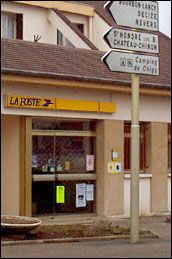 hejsan! hur mår du?hejsan! jag mår bra och du?så därvad gör du nu?jag arbetar på postenjaha, är det bra?det är suveränt!har ni frimärken där?ja, vi har frimärken på postenhär är mina kompisar Nadège och Nadinehej Nadège och Nadine; varifrån kommer ni?vi är från Frankrikefantastisktoch du; är du svensk?javisst, jag bor i Sverige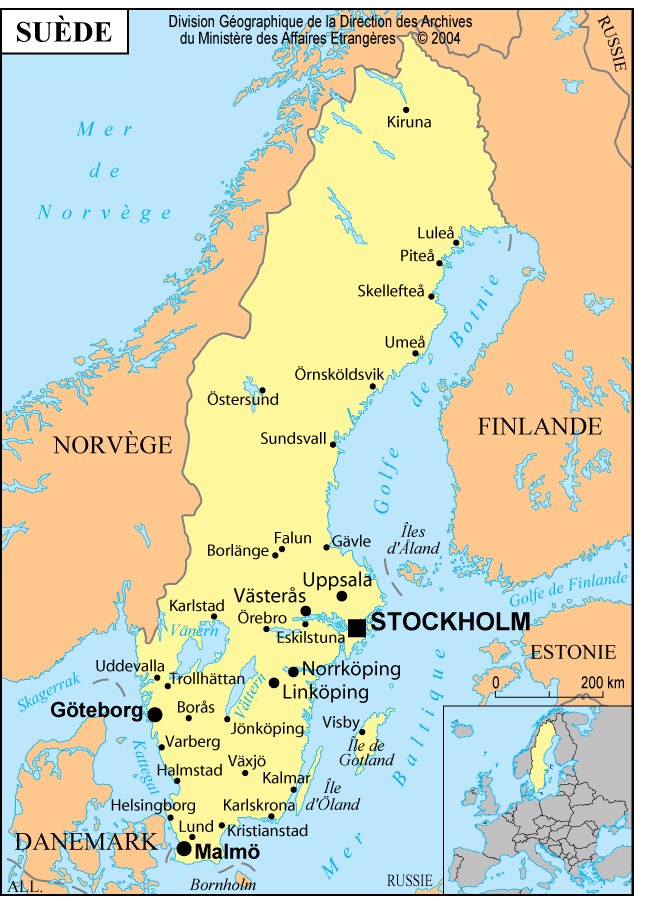 var i Sverige bor du?jag bor i Årjäng?förlåt?jag bor i Eskilstunaär det i Sverige eller Norge?det ligger i Sverigeär det en vacker stad?oja, det är en mycket vacker stadhur gammal är du?jag är 15 år och ni?jag är 14 år och Nadine är 17 årtalar ni svenska?nej, jag pratar bara franskakan ni tala långsammare tackjavisst min kära vänvad gör du i Sverige, Nadège?jag är på semesterok, och du Nadine; vad gör du?jag är också på semesterär Sverige ett vackert land?det är mycket fint, jag älskar Sverigejag också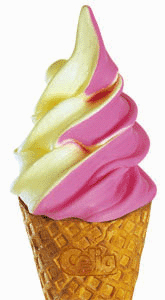 röker du?nej, jag röker inte och du?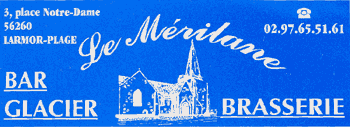 nej, absolut intekänner du Stockholm?ja, min farbror bor i Stockholmjag skulle vilja äta en glass nuja, vilken bra idé (une idée)finns det en bar i närheten?nej, men det finns en glassbar (un glacier) andra gatan till vänsterperfekt! nu går vi dit!